Психогимнастика для детей.Психогимнастика – это особые упражнения, направленные на развитие эмоционально-волевой  сферы вашего ребенка и коммуникативных навыков. Она помогает деткам научиться понимать эмоции окружающих и выражать свои, что очень важно для взаимопонимания с родными и другими взрослыми, избавления от стеснительности и страхов, для адаптации в кругу сверстников, умения сопереживать и дружить. Поможет психогимнастика и научиться контролировать свои эмоции и движения. Заниматься психогимнастикой в домашних условиях можно с теми малышами, которые уже понимают инструкции и могут выполнять упражнения. Постарайтесь превратить ваши занятия в увлекательный процесс!Покажите ребенку картинки с разным выражением лиц, а потом помогите ему выразить свои  эмоции и переживания посредством мимики, жестов и движений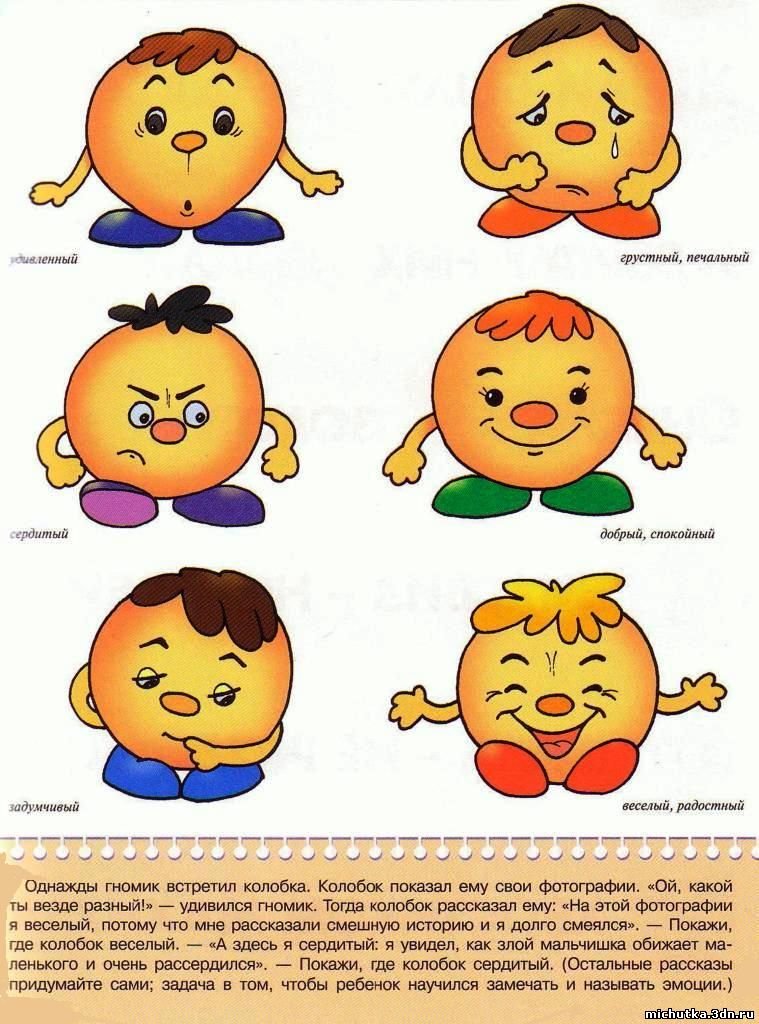 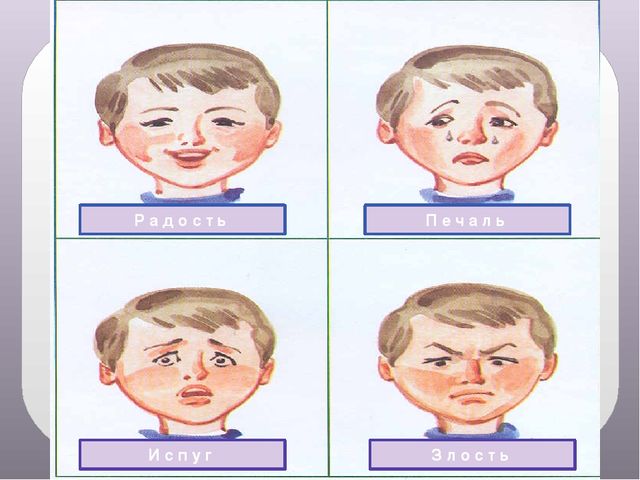 Очень полезна мимическая гимнастика перед зеркалом: она не только развивает мимические мышцы, но и помогает ребенку понимать эмоции.Упражнение для развития мимики( перед зеркалом )«Удивилки» - поднять брови.«Поразилки» - поднять брови, открыть рот.«Улыбалки» - улыбнуться, показав зубки, или с закрытым ртом.«Хмурилки» - нахмурить брови.«Сердилки» - нахмурить брови, надуть щеки.«Огорчалки» - нахмурить брови, опустить кончики рта вниз.Упражнение «Мимика»Расположитесь напротив ребенка, улыбнитесь ему, затем удивленно приподнимите брови, нахмурьте их, можно сморщить нос, покачать головой, округлить глаза и т.п. Попросите ребенка повторить вашу мимику, по возможности угадать эмоцию.Пожалуйста, помните, что все упражнения с детьми следует выполнять в игровой форме. Если ребенок неохотно выражает свои эмоции, можно попросить его выразить эмоции его любимых персонажей или игрушек. Не забудьте его похвалить! Хорошего Вам настроения!